簡易ジョブ分析フォーム                                    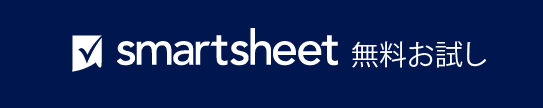 役職職責および全体的な目標日々のタスク必要な学歴/
トレーニング優遇される経験優遇スキル優遇される 性格特性身体的要件賃金最低および
最高 /給与範囲当役職の
追加要件勤務時間、出張、一般的な勤務可能時間など – 免責条項 –Smartsheet がこの Web サイトに掲載している記事、テンプレート、または情報などは、あくまで参考としてご利用ください。Smartsheet は、情報の最新性および正確性の確保に努めますが、本 Web サイトまたは本 Web サイトに含まれる情報、記事、テンプレート、あるいは関連グラフィックに関する完全性、正確性、信頼性、適合性、または利用可能性について、明示または黙示のいかなる表明または保証も行いません。かかる情報に依拠して生じたいかなる結果についても Smartsheet は一切責任を負いませんので、各自の責任と判断のもとにご利用ください。